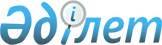 Об организации общественных работ в 2016 году
					
			Утративший силу
			
			
		
					Постановление акимата города Шахтинск Карагандинской области от 3 декабря 2015 года № 46/3. Зарегистрировано Департаментом юстиции Карагандинской области 28 декабря 2015 года № 3570. Утратило силу постановлением акимата города Шахтинска Карагандинской области от 25 мая 2016 года N 18/01      Сноска. Утратило силу постановлением акимата города Шахтинска Карагандинской области от 25.05.2016 N 18/01.

      В соответствии с Законами Республики Казахстан от 23 января 2001 года "О местном государственном управлении и самоуправлении в Республике Казахстан", от 23 января 2001 года "О занятости населения", постановлением Правительства Республики Казахстан от 19 июня 2001 года № 836 "О мерах по реализации Закона Республики Казахстан от 23 января 2001 года "О занятости населения", акимат города Шахтинска ПОСТАНОВЛЯЕТ:

      1. Определить спрос и предложение на общественные работы в количестве 180 человек.

      2. Утвердить прилагаемый перечень организаций, в которых будут проводиться общественные работы, виды работ, размеры оплаты труда участников.

      3. Утвердить продолжительность рабочего времени одного безработного, направленного на общественные работы – не более 40 часов в неделю учитывая ограничения, предусмотренные трудовым законодательством Республики Казахстан с двумя выходными днями, обеденным перерывом не менее одного часа.

      4. Исключен постановлением акимата города Шахтинск Карагандинской области от 15.02.2016 № 4/1 (вводится в действие со дня первого официального опубликования).

      5. Контроль за исполнением настоящего постановления возложить на заместителя акима города Шахтинска Тлеубергенова К.К.

      6. Настоящее постановление вводится в действие со дня первого официального опубликования.

 Перечень организаций, в которых будут проводиться общественные работы в 2016 году
					© 2012. РГП на ПХВ «Институт законодательства и правовой информации Республики Казахстан» Министерства юстиции Республики Казахстан
				
      Аким города

С. Аймаков
Приложение
к постановлению акимата
города Шахтинска
от 3.12.2015 года
№ 46/3№

Наименование организации

Количество человек

Виды и объемы работ

Источник финансирования

Сумма финансирования (тысяч тенге)

Размер оплаты труда (тенге)

1.

Государственное учреждение "Аппарат акима города Шахтинск"

7

Обработка и доставка документов не менее 150 документов в месяц.

Бюджет города Шахтинска

504,041

22859

2.

Государственное учреждение "Аппарат акима поселка Шахан"

10

Обработка и доставка документов не менее 100 документов в месяц. Благоустройство и уборка закрепленной территории не менее 2000 квадратных метров в месяц.

Бюджет города Шахтинска

480,039

22859

3.

Государственное учреждение "Аппарат акима поселка Долинка"

5

Обработка и доставка документов не менее 100 документов в месяц. 

Благоустройство и уборка закрепленной территории не менее 1300 квадратных метров в месяц.

Бюджет города Шахтинска

240,020

22859

4.

Государственное учреждение "Аппарат акима поселка Новодолинский"

5

Обработка и доставка документов не менее 100 документов в месяц.

Благоустройство и уборка закрепленной территории не менее 1300 квадратных метров в месяц.

Бюджет города Шахтинска

240,020

22859

5.

Государственное учреждение "Отдел жилищно-коммунального хозяйства, пассажирского транспорта, автомобильных дорог и жилищной инспекции города Шахтинска"

 

21

Обработка и доставка документов не менее 150 документов в месяц. Благоустройство и уборка закрепленной территории не менее 3000 квадратных метров в месяц.

Бюджет города Шахтинска

2508,427

22859

6.

Коммунальное государственное казенное предприятие "Дворец культуры горняков города Шахтинска" акимата города Шахтинска отдела культуры и развития языков города Шахтинска

2

Благоустройство и уборка закрепленной территории не менее 500 квадратных метров в месяц.

Бюджет города Шахтинска

48,004

22859

7.

Коммунальное государственное казенное предприятие "Дом культуры поселка Шахан" акимата города Шахтинска отдела культуры и развития языков города Шахтинска

2

Благоустройство и уборка закрепленной территории не менее 500 квадратных метров в месяц.

Бюджет города Шахтинска

48,004

22859

8.

Коммунальное государственное казенное предприятие "Дом культуры поселка Новодолинский" акимата города Шахтинска отдела культуры и развития языков города Шахтинска

1

Благоустройство и уборка закрепленной территории не менее 500 квадратных метров в месяц.

Бюджет города Шахтинска

24,002

22859

9.

Коммунальное государственное казенное предприятие "Ясли-сад "Гулдер" акимата города Шахтинска отдела образования города Шахтинска

3

Организация досуга детей, уборка закрепленной территории и помещения не менее 1500 квадратных метров в месяц.

Бюджет города Шахтинска

144,012

22859

10.

Коммунальное государственное казенное предприятие "Ясли-сад "Салтанат" акимата города Шахтинска отдела образования города Шахтинска

5

Организация досуга детей, уборка закрепленной территории и помещения не менее 2000 квадратных метров в месяц.

Бюджет города Шахтинска

240,020

22859

11.

Коммунальное государственное казенное предприятие "Ясли-сад "Березка" акимата города Шахтинска отдела образования города Шахтинска

3

Уборка закрепленной территории не менее 1500 квадратных метров в месяц.

Бюджет города Шахтинска

144,012

22859

12.

Коммунальное государственное казенное предприятие "Ясли-сад "Еркетай" акимата города Шахтинска отдела образования города Шахтинска

5

Организация досуга детей, уборка закрепленной территории и помещения не менее 2000 квадратных метров в месяц.

Бюджет города Шахтинска

240,020

22859

13.

Коммунальное государственное казенное предприятие "Ясли-сад "Ботагоз" акимата города Шахтинска отдела образования города Шахтинска

5

Организация досуга детей, уборка закрепленной территории и помещения не менее 2000 квадратных метров в месяц.

Бюджет города Шахтинска

240,020

22859

14.

Коммунальное государственное казенное предприятие "Ясли-сад "Снегурочка" акимата города Шахтинска отдела образования города Шахтинска

5

Организация досуга детей, уборка территории и помещения не менее 2000 квадратных метров в месяц.

Бюджет города Шахтинска

240,020

22859

15.

Коммунальное государственное казенное предприятие "Ясли-сад "Карлыгаш" акимата города Шахтинска отдела образования города Шахтинска

5

Организация досуга детей, уборка территории и помещения не менее 2000 квадратных метров в месяц.

Бюджет города Шахтинска

240,020

22859

16.

Коммунальное государственное казенное предприятие "Ясли-сад "Аленка" акимата города Шахтинска отдела образования города Шахтинска

3

Организация досуга детей, уборка территории и помещения не менее 1500 квадратных метров в месяц.

Бюджет города Шахтинска

144,012

22859

17.

Специализированный административный суд города Шахтинска

2

Обработка и доставка документов не менее 150 документов в месяц.

Бюджет города Шахтинска

96,008

22859

18.

Шахтинский городской суд Карагандинской области

4

Обработка и доставка документов не менее 150 документов в месяц.

Бюджет города Шахтинска

192,016

22859

19.

Коммунальное государственное предприятие "Центральная больница г. Шахтинск" акимата Карагандинской области Управления здравоохранения Карагандинской области

18

Обработка и доставка документов не менее 150 документов в месяц.

Благоустройство, уборка закрепленной территории и помещения не менее 1800 квадратных метров.

Бюджет города Шахтинска

432,035

22859

20.

Центр семейного здоровья п. Шахан Коммунального государственного предприятия "Поликлиника города Шахтинск" акимата Карагандинской области Управления здравоохранения Карагандинской области

2

Благоустройство, уборка закрепленной территории и помещения не менее 1800 квадратных метров в месяц.

Бюджет города Шахтинска

48,004

22859

21.

Коммунальное государственное предприятие "Поликлиника города Шахтинска" акимата Карагандинской области Управления здравоохранения Карагандинской области

16

Обработка и доставка документов не менее 100 документов в месяц. Благоустройство, уборка закрепленной территории и помещения не менее 1800 квадратных метров в месяц.

Бюджет города Шахтинска

384,031

22859

22.

Республиканское государственное учреждение "Управление государственных доходов по городу Шахтинску Департамента государственных доходов по Карагандинской области Комитета государственных доходов Министерства финансов Республики Казахстан"

18

Обработка и доставка документов не менее 150 документов в месяц.

Бюджет города Шахтинска

864,070

22859

23.

Государственное учреждение "Управление юстиции города Шахтинска Департамента юстиции Карагандинской области Министерства юстиции Республики Казахстан"

2

Обработка и доставка документов не менее 150 документов в месяц.

Бюджет города Шахтинска

96,008

22859

24.

Прокуратура города Шахтинска

2

Обработка и доставка документов не менее 150 документов.

Благоустройство и уборка закрепленной территории не менее 1000 квадратных метров в месяц.

Бюджет города Шахтинска

144,012

22859

25.

Коммунальное государственное предприятие на праве хозяйственного ведения "Шахтинская городская ветеринарная станция акимата города Шахтинска"

2

Обработка и доставка документов не менее 150 документов в месяц.

Бюджет города Шахтинска

96,008

22859

26.

Государственное учреждение "Отдел внутренних дел города Шахтинска Департамента внутренних дел Карагандинской области"

4

Обработка и доставка документов не менее 150 документов в месяц.

Бюджет города Шахтинска

192,016

22859

27.

Республиканское государственное учреждение "Отдел по чрезвычайным ситуациям города Шахтинска Департамента по чрезвычайным ситуациям Карагандинской области Комитета по чрезвычайным ситуациям Министерства внутренних дел Республики Казахстан"

3

Обработка и доставка документов не менее 150 документов в месяц.

Бюджет города Шахтинска

216,018

22859

28.

Филиал "Шахтинский территориальный отдел" Республиканского государственного учреждения "Департамент юстиции Карагандинской области Министерства юстиции Республики Казахстан"

8

Обработка и доставка документов не менее 150 документов в месяц.

Бюджет города Шахтинска

192,016

22859

29.

Республиканское государственное учреждение "Отдел по делам обороны города Шахтинск Карагандинской области" Министерства обороны Республики Казахстан

10

Обработка и доставка документов не менее 150 документов в месяц.

Бюджет города Шахтинска

720,059

22859

30.

Государственное учреждениее "Отдел образования города Шахтинска"

1

Обработка и доставка документов не менее 100 документов в месяц.

Бюджет города Шахтинска

48,004

22859

31.

Государственное учреждение "Отдел экономики и финансов города Шахтинска"

1

Благоустройство и уборка закрепленной территории не менее 100 квадратных метров в месяц.

Бюджет города Шахтинска

24,002

22859

Итого:

180

9469,00

